Рекомендации по характеристикам сооружения (здания) пункта технического осмотраПункт технического осмотра (далее – ПТО) - совокупность сооружений и средств технического диагностирования (в том числе средств измерения), необходимых для проведения технического осмотра транспортных средств оператором технического осмотра и находящихся по одному адресу (п. 10 ст. 1 Федерального закона № 170-ФЗ).Одним из требований аккредитации в сфере технического осмотра является наличие на праве собственности или на ином законном основании сооружений ПТО (п. 1 части 2. ст. 11 Федерального закона № 170-ФЗ).Сооружение ПТО предназначено для проведения технического осмотра транспортных средств оператором технического осмотра и в соответствии с п. 2.79.  ГОСТ 33997-2016 «КОЛЕСНЫЕ ТРАНСПОРТНЫЕ СРЕДСТВА. ТРЕБОВАНИЯ К БЕЗОПАСНОСТИ В ЭКСПЛУАТАЦИИ И МЕТОДЫ ПРОВЕРКИ» должно отвечать условиям выполнения проверки безопасности КТС в эксплуатации: Характеристики среды, места размещения и положения КТС при проверке (в производственном помещении, на рабочем посту, осмотровой канаве, эстакаде или подъемнике, в коридоре движения и др.), обязательности использования технологического оборудования, средств измерений и технического диагностирования.Исходя из вышеизложенного:1. Планировочные решения производственного здания пункта технического осмотра должны учитывать:- виды транспортных средств, подлежащих проверке;- возможности подъездных путей;- эксплуатационные параметры средств технического диагностирования;- построение технологического процесса проведения технического диагностирования транспортных средств и оформления результатов технического осмотра в зависимости от области аккредитации, количества диагностических линий и расположения постов;- противопожарные требования;- санитарно-гигиенические требования.2. Рабочие посты в составе диагностической линии, смонтированное на них оборудование  (средства технического диагностирования, подъемник) и сооружения (осмотровая канава, эстакада, аппарели) должны размещаться в последовательности выполняемых технологических операций. Номенклатура переносного оборудования, хранящегося в производственном помещении и применяемого при техническом диагностировании (приборы для проверки светопропускания стекол, линейка и др.) на размещение рабочих постов не влияет.3. При  разработке технологической планировки размещения диагностической линии в здании пункта технического осмотра следует придерживаться ряда общих технологических правил:- технологические планировки ПТО, расположенных в климатических зонах со среднесуточной температурой более 10 градусов С в течение менее чем 11 месяцев в году, обеспечивают возможность выполнения всех  проверок в здании ПТО при закрытых въездных воротах;- ворота  зданий в районах со средней месячной температурой наружного воздуха  в самое холодное время года минус 15 градусов С и ниже,  оборудуются воздушно-тепловыми завесами (иными средствами, позволяющими поддерживать температурный режим в соответствии с требуемыми параметрами). Ширина ворот не должна быть менее 2600 мм. Высота ворот должна превышать высоту самого высокого из проверяемых транспортных средств (приложение № 1);- длина осмотровой канавы, сооруженной вместо подъемника, соответствует максимальной длине проверяемых транспортных средств с учетом размеров входной лестницы  в осмотровую канаву и запасного выхода из нее;- роликовый тормозной стенд размещается между въездными и выездными воротами (или между строительными элементами внутри задания ПТО) таким образом, что бы  при всех положениях наиболее длинного из проверяемого транспортного средства в процессе технического диагностирования оно помещалось в здании ПТО при закрытых воротах.  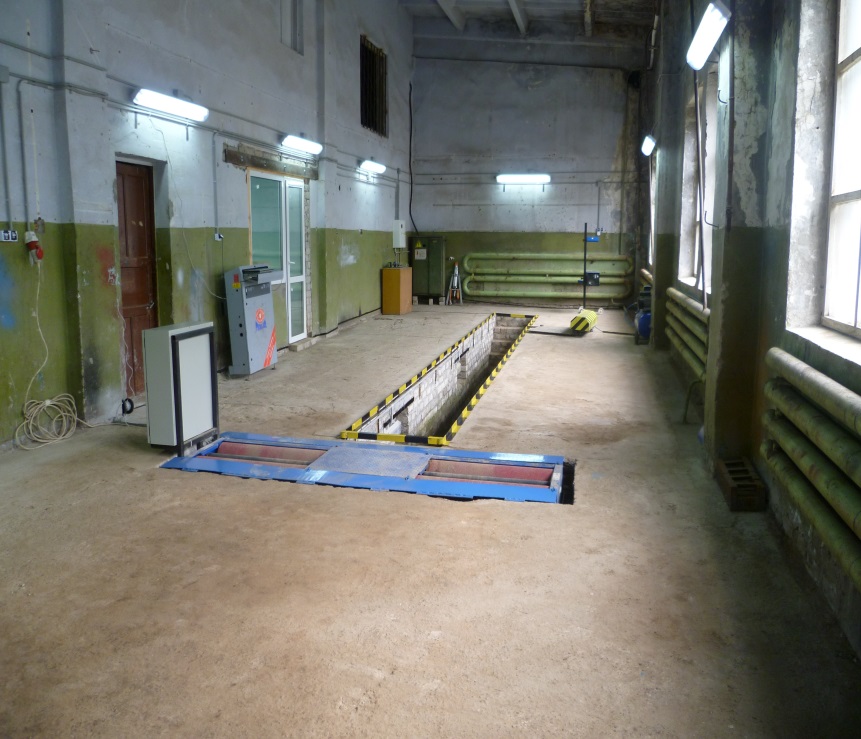 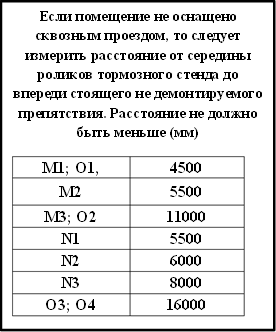 3. При планировании возведения некапитального сооружения (движимого имущества) ПТО вид разрешенного использования земельного участка, на котором будет размещен ПТО, должен соответствовать целям проведения технического осмотра.Приложение № 1Сводная таблица наиболее высоких транспортных средств эксплуатируемых по дорогам общего пользования.Тип транспортного средстваКатегория транспортного средстваКатегория транспортного средстваНаименованиеВысота, ммПолуприцепы изотермические и рефрижераторныеО4О4Krone4000Полуприцепы изотермические и рефрижераторныеО4О4Shmitz4000Полуприцепы изотермические и рефрижераторныеО4О4Тонар4000Грузовые автомобилиN3N3VOVLVO FH12/16 Globetrotter3580-3850Грузовые автомобилиN3N3DAF CF series space cab3415Грузовые автомобилиN3N3DAF XF series super space cab3580Грузовые автомобилиN3N3Mercedes-Benz Actros 3341 LS3587АвтобетоносмесителиN3N3КАМАЗ 58147Z3600АвтобетоносмесителиN3N3Tigarbo АБС-5ДА на шасси Камаз3500Автобусы более 5 тоннM3M3Mercedes-benz travego3710Автобусы более 5 тоннM3M3Neoplan Tourliner L P223800Автобусы более 5 тоннM3M3MAN Lion`s Coach3812Автобусы более 5 тоннM3M3МАЗ-2513820Легкие коммерческие N1N1Газель изотермический фургон2840Легкие коммерческие N1N1Газель Next цельнометалический2753Легкие коммерческие N1N1Хендэ Портер фургон2715Легкие коммерческие N1N1Фиат Дукато/Ситроен Джампер/Пежо боксер высокая крыша2760Легкие коммерческие N1N1Форд Транзит высокая крыша2794Легкие коммерческие N1N1Рено Мастер высокая крыша2736ЛегковыеM1M1Тойото LC200/Лексус LX570 1950ЛегковыеM1M1Ниссан Патрол/Инфинити QX561925ЛегковыеM1M1Кадилак Эскалейд1887ЛегковыеM1M1УАЗ ПАТРИОТ (без рейлингов/ с рейлингами) 1910/2000ЛегковыеM1M1Мерседес Бенц GL1840ЛегковыеM1M1Мерседес Бенц G1931Автобусы до 5 т Автобусы до 5 т M2Iveco2730Автобусы до 5 т Автобусы до 5 т M2Ford Tranzit2780Автобусы до 5 т Автобусы до 5 т M2Mercedes Sprinter2792Автобусы до 5 т Автобусы до 5 т M2Газель некст пассажирская2720Автобусы до 5 т Автобусы до 5 т M2Volkswagen Crafter2755Автобусы до 5 т Автобусы до 5 т M2Грузовые автомобили Грузовые автомобили N2Промтоварные, изотермические, рефрежираторные и.тп. фургоны на базе любого шасси3300Грузовые автомобили Грузовые автомобили N2Промтоварные, изотермические, рефрежираторные и.тп. фургоны на базе любого шасси3450Грузовые автомобили Грузовые автомобили N2Промтоварные, изотермические, рефрежираторные и.тп. фургоны на базе любого шасси